Angleščina – 3.r petek, 8. 5.Ponovno si poglej ta video, le da je ta narejen za 3.r. Sledi navodilom v njem. Dobite ga v spletni učilnici, kjer ste zadnjič zgodbico o velikanu. Naslov je: houseandthings_3r: Video - 3.r Naloge na koncu ni potrebno še enkrat delati, potrebno pa ga je ustavljati in brati povedi.Oglej si videoposnetke na temo predlogov:https://www.youtube.com/watch?v=lhUzq16KM48 (dodatno pojasnilo: v posnetku je tudi predlog above, ki pomeni nad)https://www.youtube.com/watch?v=w7ygOVh6T-Y (dodatno pojasnilo: v posnetku je tudi predlog over, ki pomeni čez)https://www.youtube.com/watch?v=BjFZbns1ZR0 (Kje je deček Sam?)Nato oglej in naredi tole nalogo: PREDLOGI PREDSTAVITEV.Naloge ni potrebno pošiljati, v torek bom dala dodatno nalogo za to sliko, boste poslali takrat.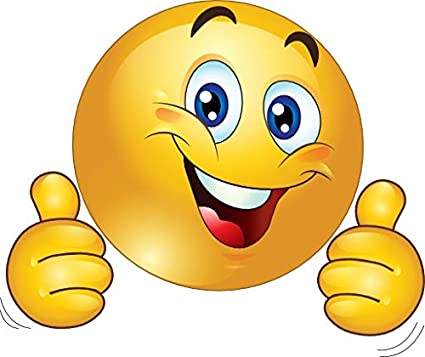 